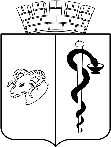 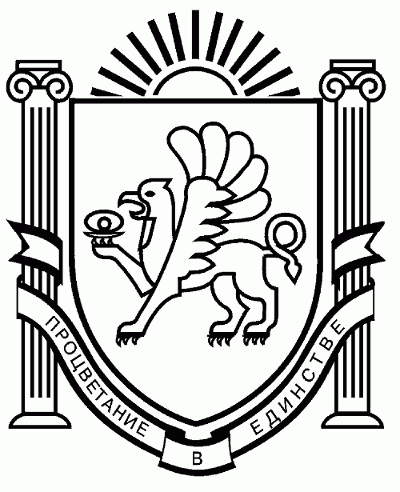 АДМИНИСТРАЦИЯ ГОРОДА ЕВПАТОРИИРЕСПУБЛИКИ КРЫМПОСТАНОВЛЕНИЕ___________ 										№ _________ЕВПАТОРИЯО внесении изменений в административный регламентмуниципальной услуги «Присвоение, изменение  ианнулирование адресов объекта недвижимости» на территории муниципального образования городской округ Евпатория Республики Крым, утвержденный постановлением администрациигорода Евпатории Республики Крым от 15.11.2023 №360-п  В соответствии с Федеральным законом от 27.07.2010 № 210-ФЗ «Об организации предоставления государственных и муниципальных услуг», Федеральным законом                            от 06.10.2003 №131-ФЗ «Об общих принципах организации местного самоуправления в Российской Федерации», постановлением Правительства Российской Федерации от 19.11.2014 №1221 «Об утверждении Правил присвоения, изменения и аннулирования адресов», Законом Республики Крым от 21.08.2014 № 54-ЗРК «Об основах местного самоуправления в Республике Крым», руководствуясь Уставом муниципального образования городской округ Евпатория Республики Крым, основании письма прокуратуры Республики Крым от 19.04.2024 №7-22-2024/672-24-2035000,  информационного письма прокуратуры города Евпатории от 23.04.2024 № Исорг-20350007-2684-24/282-20350007, письма Министерство внутренней политики, информации и связи Республики Крым от 24.04.2024 №16/3088/01-20/2, в целях повышения качества оказания муниципальной услуги, определения сроков и последовательности осуществления административных процедур, администрация города Евпатории Республики Крым  п о с т а н о в л я е т:           1.Внести изменение в административный регламент муниципальной услуги «Присвоение, изменение и объекта недвижимости», утвержденный постановлениями администрации города Евпатории Республики Крым от 15.11.2023 №360-п, о следующем:Пункт 1.2.1. административного регламента муниципальной услуги в следующей редакции:				 «1.2.1.Присвоение адреса объекту адресации;Адрес, присвоенный объекту адресации, должен отвечать следующим требованиям:- уникальность. Один и тот же адрес не может быть присвоен более чем одному объекту адресации за исключением случаев повторного присвоения одного и того же адреса новому объекту адресации взамен аннулированного адреса объекту адресации, а также присвоения адреса с аналогичной номерной частью земельному участку и расположенном на нем зданию (строению), сооружению;- обязательность. Каждому объекту адресации должен быть присвоен адрес в соответствии с Правилами присвоения, изменения и аннулирования адресов, утвержденными постановлением Правительства Российской Федерации от 19.11.2014 № 1221 (далее – Правила присвоения адресов);- легитимность. Правовую основу адреса обеспечивает соблюдение процедуры присвоения объекту адресации адреса, изменения и аннулирования такого адреса, а также размещение сведений об адресе в государственном адресном реестре».1.2.  Пункт 6.1. административного регламента муниципальной услуги в следующей редакции:«6.1. Результатом предоставления муниципальной услуги является:- постановление администрации города Евпатории Республики Крым о присвоении, изменении, аннулировании адреса с приложением выписки из государственного реестра об адресе объекта адресации или уведомления об отсутствии сведений в государственном адресном реестре.Результат услуги направляется заявителю в личный кабинет на ЕПГУ/РПГУ (далее - ЛК ЕПГУ/РПГУ).Решение о присвоении объекту адресации адреса или аннулировании его адреса подлежит обязательному размещению уполномоченным органом в государственном адресном реестре в течение 3 рабочих дней со дня принятия такого решения.Принятие решения о присвоении объекту адресации адреса или аннулировании его адреса без размещения соответствующих сведений в государственном адресном реестре не допускается.- Отказ в предоставлении муниципальной услуги, в форме решения согласно приложению №2».1.3. Дополнить административный регламент пунктом 6.1.1. и 6.1.2.«6.1.1 решение уполномоченного органа о присвоении объекту адресации адреса содержит:присвоенный адрес;реквизиты и наименования документов, на основании которых принято решение о присвоении адреса;описание местоположения объекта адресации;кадастровые номера, адреса и сведения об объектах недвижимости, из которых образуется объект адресации;аннулируемый адрес объекта адресации и уникальный номер аннулируемого адреса объекта адресации в государственном адресном реестре ( в случае присвоения нового адреса объекту адресации);другие необходимые сведения, определенные уполномоченным органом.В случае присвоения адреса постановленному на государственный кадастровый учет объекту недвижимости в решении уполномоченного органа о присвоении адреса объекту адресации указывается кадастровый номер объекта недвижимости, являющегося объектом адресации.          6.1.2. Решение администрации города Евпатории Республики Крым об аннулировании адреса объекта адресации содержит:аннулируемый адрес объекта адресации;уникальный номер аннулируемого адреса объекта адресации в государственном адресном реестре;           причину аннулирования адреса объекта адресации;           кадастровый номер объекта адресации и дату его снятия с кадастрового учёта в случае аннулирования адреса объекта адресации в связи с прекращением существования объекта адресации и (или) снятия с государственного кадастрового учета объекта недвижимости, являющегося объектом адресации;           реквизиты решения о присвоении объекту адресации адреса и кадастровый номер объекта адресации в случае аннулирования объекта адресации в случае присвоения объекту адресации нового адреса объединяется с решением о присвоении этому объекту адресации нового адреса.           Датой присвоения объекту адресации адреса, изменения или аннулирования его адреса признается дата размещения сведений об адресе объекта адресации в государственном адресном реестре».          1.4. Пункт 7.1. административного регламента изложить в редакции:           «7.1. Принятие решения о присвоении объекту адресации адреса или аннулировании его адреса, решения об отказе в присвоении объекту адресации адреса или аннулировании его адреса, а также размещение соответствующих сведений об адресе объекта адресации в государственном адресном реестре осуществляются администрацией города Евпатории:          - в случае подачи заявления на бумажном носителе – в срок не более 10 рабочих дней со дня поступления заявления;          -в случае подачи заявления в форме электронного документа – в срок не более 5 рабочих дней со дня поступления.          В случае принятия администрацией города Евпатории Республики Крым решения присвоении объекту адресации адреса или аннулирования его адреса на основании заявлений физических или юридических лиц, указанных в пунктах 2.1. - 2.3. административного регламента, и размещения им сведений об адресе объекта адресации в государственной адресном реестре оператор федеральной информационной адресной системы по запросу уполномоченного органа предоставляет в срок не позднее одного календарного дня со дня размещения сведений об адресе объекта адресации в государственном адресном реестре в уполномоченный орган выписку из государственного адресного реестра об адресе объекта адресации или уведомление об отсутствие сведений в государственном реестре с использованием портала адресной системы или единой  системы межведомственного электронного взаимодействия».           1.5. Пункт 25.2. административного регламента изложить в редакции:«25.2. Ответственный за выполнение административного действия: специалист.Специалист осуществляет следующие действия:- проверка предоставленных сведений для возможности предоставления услуги;- принятие решения о предоставлении услуги;- формирование результата предоставления услуги, подписание результата;- размещение в государственном адресном реестре соответствующих сведений об адресе объекта адресации. Присвоение объекту адресации адреса и (или) аннулирование такого адреса осуществляются администрацией города Евпатории Республики Крым в случаях, предусмотренных пунктами 8,14 и 14.1. Правил присвоения адресов, с соблюдением требований пункта 21 Правил присвоения, изменения и аннулирования адресов, утверждённых постановлением Правительства Российской Федерации от 19.11.2014 №1221. Принятие решения об отказе в предоставлении услуги в случае наличия таких оснований и подписание результата».          2. Настоящее постановление вступает в силу со дня обнародования на официальном портале Правительства Республики Крым – http://rk.gov.ru в разделе: «Муниципальные образования», подраздел – «Евпатория», а также на официальном сайте муниципального образования городской округ Евпатория Республики Крым - http://my-evp.ru в разделе «Документы», подраздел «Документы администрации»  в информационно - телекоммуникационной сети общего пользования и подлежит опубликованию информационного сообщения о нём в печатных средствах массовой информации, учрежденных органом местного самоуправления городского округа Евпатория.           3. Контроль за исполнением настоящего постановления возложить на заместителя главы администрации города Евпатории Республики Крым, курирующего отдел архитектуры и градостроительства администрации города Евпатории Республики Крым. Врио главы администрации  города Евпатории Республики Крым                                                    А.Ю. Юрьев Пояснительная записка к проекту постановления«О внесении изменений в административный регламент муниципальной услуги «Присвоение, изменение и аннулирование адресов объекта недвижимости» на территории муниципального образования городской округ Евпатория Республики Крым, утвержденный постановлением администрации города Евпатории Республики Крым от 15.11.2023 №360-п»              Проект постановления администрации города Евпатории Республики Крым «О внесении изменений в административный регламент  муниципальной услуги «Присвоение, изменение», на территории муниципального образования городской округ Евпатория Республики Крым, утвержденный постановлением администрации города Евпатории Республики Крым от 15.11.2023 №360-п подготовлен в соответствии с постановлением Правительства Российской Федерации от 19.11.2014 №1221 «Об утверждении Правил присвоения, изменения и аннулирования адресов» ( в редакции от 03.04.2024),  на основании письма прокуратуры Республики Крым от 19.04.2024 №7-22-2024/672-24-2035000,  информационного письма прокуратуры города Евпатории от 23.04.2024 № Исорг-20350007-2684-24/282-20350007, письма Министерство внутренней политики, информации и связи Республики Крым от 24.04.2024 №16/3088/01-20/2, в связи с чем, пункты 1.2.1.,6.1., 7.1.,25.2 административного регламента предоставления муниципальной услуги изложены в новой редакции и административный регламент дополнен пунктами 6.11. и 6.12.    Проект постановления является нормативным правовым актом и не требует финансовых затрат из бюджета муниципального образования городской округ Евпатория.Данный проект не содержит коррупциогенных факторов.             Проект постановления размещен на официальном сайте Правительство Республики Крым – http//rk.gov.ru в разделе муниципальные образования, подраздел - Евпатория, (проекты администраций) в информационно-телекоммуникационной сети общего пользования 08.05.2024Начальник  отдела архитектуры и градостроительства  администрации   города Евпатории                                                                   А.Н. Епифанов   Черлецкая 60239